                                                                                                                                           พ.005/62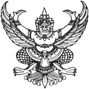 บันทึกข้อความส่วนราชการ  คณะวิศวกรรมศาสตร์ มหาวิทยาลัยธรรมศาสตร์    โทร.                                                                          .ที่    ศธ 0516.22/.                                                   วันที่                                                                                                .เรื่อง  รายงานขอความเห็นชอบอนุมัติให้ซื้อ/จ้าง (กรณีการจัดซื้อ/จ้าง ที่มีวงเงินไม่เกิน 10,000 บาท)        ตามหนังสือเวียนที่ กค(กวจ) 0405.2/ว 119 ลงวันที่ 7 มีนาคม 2561 เรื่อง แนวทางการปฏิบัติในการดำเนินการจัดหาพัสดุฯ  ---------------------------------------------------------------------------------------------------------------------------------------------------------------เรียน รองคณบดีฝ่ายวางแผน (ผ่านเลขานุการคณะฯ, หัวหน้างานพัสดุ)   ด้วย ข้าพเจ้า .............................................................. เจ้าหน้าที่/ผู้ที่ได้รับมอบหมายจาก ภาควิชาฯ / หน่วยงาน / โครงการ ..................................................................................ได้ดำเนินการ (     ) จัดซื้อ (     ) จัดจ้าง พัสดุ รวมจำนวน ................ รายการ เพื่อใช้สำหรับ (เหตุผลที่ซื้อหรือจ้าง) .............................................................................. โดยมีรายละเอียดของพัสดุตาม ใบเสร็จรับเงิน/บิลเงินสด (บริษัท/ห้าง/ร้าน) ................................................................. เลขที่ ............ ลงวันที่ ............................... รวม .............. ฉบับ (กรณีหลักฐานการจ่ายเงินมากกว่า ๑ ฉบับ ให้ใช้เอกสารแนบท้าย) รวมเป็นเงินทั้งสิ้น .......................... บาท (จำนวนเงินตัวอักษร) .................................................. และขอรับรองว่าได้รับและนำพัสดุดังกล่าว ไปใช้งานในราชการจริง 	จึงเรียนมาเพื่อทราบ และอนุมัติให้เบิกเงินจำนวน ................... บาท (จำนวนเงินตัวอักษร) ................................ เพื่อจ่ายเป็นค่าพัสดุดังกล่าว ข้างต้น ทั้งนี้ โดยขออนุมัติเบิกจ่ายเงินจาก (     ) งบรายได้คณะฯ (     ) งบกองทุนฯ (     ) งบโครงการ.......................... ประจำปีงบประมาณ ........... รายการ ..................................... พร้อมนี้ได้แนบใบเสร็จรับเงิน/บิลเงินสด จำนวน ........... ฉบับ มาด้วยแล้ว                                                         					 ลงชื่อ ……………………………………………. เจ้าหน้าที่ผู้รับผิดชอบ/ผู้ที่ได้รับมอบหมาย                                                                    (                                     )		 โดยมีงบประมาณคงเหลือ ดังนี้(     ) งบรายได้คณะฯ ปี 62 (     ) งบกองทุน ปี 62 (     )  อื่นๆ .......................................         รายการ ........................................................................   งบประมาณ       ดำเนินการแล้ว      ขอใช้ครั้งนี้       คงเหลือ............................. .......................... ........................... ........................ตัวอย่างแบบฟอร์ม    พ.005/62บันทึกข้อความส่วนราชการ  คณะวิศวกรรมศาสตร์ มหาวิทยาลัยธรรมศาสตร์    โทร.                                                                          .ที่    ศธ 0516.22/.                                                   วันที่                                                                                                .เรื่อง  รายงานขอความเห็นชอบอนุมัติให้ซื้อ/จ้าง (กรณีการจัดซื้อ/จ้าง ที่มีวงเงินไม่เกิน 10,000 บาท)        ตามหนังสือเวียนที่ กค(กวจ) 0405.2/ว 119 ลงวันที่ 7 มีนาคม 2561 เรื่อง แนวทางการปฏิบัติในการดำเนินการจัดหาพัสดุฯ  ---------------------------------------------------------------------------------------------------------------------------------------------------------------เรียน รองคณบดีฝ่ายวางแผน (ผ่านเลขานุการคณะฯ, หัวหน้างานพัสดุ)   ด้วย ข้าพเจ้า ....นายอัฐตพงษ์....เทียนขวัญ....เจ้าหน้าที่/ผู้ที่ได้รับมอบหมายจาก ภาควิชาฯ / หน่วยงาน / โครงการ ....งานพัสดุ....ได้ดำเนินการ (     ) จัดซื้อ (     ) จัดจ้าง พัสดุ รวมจำนวน ....1....รายการ เพื่อใช้สำหรับ (เหตุผลที่ซื้อหรือจ้าง) ....เพื่อใช้ในการเรียนการสอน..... โดยมีรายละเอียดของพัสดุตาม ใบเสร็จรับเงิน/บิลเงินสด (บริษัท/ห้าง/ร้าน) ...บริษัท เอบีซี จำกัด....  เลขที่ ....000....ลงวันที่ ...6 มกราคม 2562...รวม ........1...... ฉบับ (กรณีหลักฐานการจ่ายเงินมากกว่า ๑ ฉบับ ให้ใช้เอกสารแนบท้าย) รวมเป็นเงินทั้งสิ้น ...5,000...บาท ....(จำนวนเงินตัวอักษร)....และขอรับรองว่าได้รับและนำพัสดุดังกล่าว ไปใช้งานในราชการจริง 	จึงเรียนมาเพื่อทราบ และอนุมัติให้เบิกเงินจำนวน...500... บาท...(จำนวนเงินตัวอักษร)....เพื่อจ่ายเป็นค่าพัสดุดังกล่าว ข้างต้น ทั้งนี้ โดยขออนุมัติเบิกจ่ายเงินจาก (     ) งบรายได้คณะฯ (     ) งบกองทุนฯ (     ) งบโครงการพิเศษ.................. ประจำปีงบประมาณ ..2562..รายการ ....ค่าวัสดุสำนักงาน.... พร้อมนี้ได้แนบใบเสร็จรับเงิน/บิลเงินสด จำนวน .....1...... ฉบับ มาด้วยแล้ว                                                         					 ลงชื่อ ……………………………………………. เจ้าหน้าที่ผู้รับผิดชอบ/ผู้ที่ได้รับมอบหมาย                                                                    (                                     )		 โดยมีงบประมาณคงเหลือ ดังนี้(     ) งบรายได้คณะฯ ปี 62 (     ) งบกองทุน ปี 62 (     )  อื่นๆ .......................................         รายการ ........................................................................   งบประมาณ       ดำเนินการแล้ว      ขอใช้ครั้งนี้       คงเหลือ............................. .......................... ........................... ........................เอกสารแนบท้าย (พ.005/62)รายงานขอความเห็นชอบอนุมัติให้ซื้อ/จ้าง (กรณีการจัดซื้อ/จ้างที่มีวงเงินไม่เกิน 10,000 บาท)ตามหนังสือเวียนที่ กค(กวจ) 0405.2/ว 119 ลงวันที่ 7 มีนาคม 2561เรื่อง แนวทางการปฏิบัติในการดำเนินการจัดหาพัสดุฯลงชื่อ ……………………………………………. เจ้าหน้าที่ผู้รับผิดชอบ/ผู้ที่ได้รับมอบหมาย                                                                                  (                                     )	                                                                              วันที่ ...................................................                    รายงานขอซื้อขอจ้างนี้ ใช้เฉพาะรายการตามที่กำหนดไว้ในหนังสือเวียน ว 119 ตาราง 1 เท่านั้น   เรียน รองคณบดีฝ่ายวางแผน (ผ่านเลขานุการคณะฯ, หัวหน้างานพัสดุ)       ได้ตรวจสอบรายการพัสดุดังกล่าวแล้วปรากฏว่า(   ) ถูกต้อง เป็นไปตามหนังสือเวียนที่ กค(กวจ) 0405.2/ว119       ลงวันที่ 7 มีนาคม 2561 เรื่อง แนวทางการปฏิบัติในการ      ดำเนินการจัดหาพัสดุฯ ตามตาราง 1 ข้อ          .(   ) ไม่ถูกต้อง เห็นควรส่งคืนผู้รายงานเพื่อแก้ไข       เนื่องจาก..........................................................................ลงชื่อ ................................................ เจ้าหน้าที่พัสดุ                 (                                  )               วันที่  .......................................เรียน รองคณบดีฝ่ายวางแผน (ผ่านเลขานุการคณะฯ)ได้ตรวจสอบรายการพัสดุดังกล่าวแล้ว เห็นควรอนุมัติ  (    ) ให้เบิกจ่ายได้ เป็นไปตามหนังสือเวียนที่ กค(กวจ)       0405.2/ว119 ลงวันที่ 7 มีนาคม 2561      ตามที่เจ้าหน้าที่พัสดุนำเสนอ(    ) ส่งคืนผู้รายงานเพื่อแก้ไข ตามที่เจ้าหน้าที่พัสดุนำเสนอ       เนื่องจาก............................................................      ลงชื่อ ................................................ หัวหน้างานพัสดุ                ( นายอัฐตพงษ์ เทียนขวัญ )            วันที่  .......................................เรียน รองคณบดีฝ่ายวางแผน       เพื่อโปรดพิจารณาอนุมัติ ตามเสนอ         ลงชื่อ ................................................ เลขานุการคณะฯ                 ( นางสุกัญญา ว่องวิกย์การ )             วันที่  .......................................คำสั่ง รองคณบดีฝ่ายวางแผน  (     ) อนุมัติ   (     ) ไม่อนุมัติ              ลงชื่อ ............................................... ผู้อนุมัติ                   (รองศาสตราจารย์ ดร.อิศเรศ ธุชกัลยา)                                                                                 วันที่  ....................................... เรียน รองคณบดีฝ่ายวางแผน (ผ่านเลขานุการคณะฯ, หัวหน้างานพัสดุ)       ได้ตรวจสอบรายการพัสดุดังกล่าวแล้วปรากฏว่า(   ) ถูกต้อง เป็นไปตามหนังสือเวียนที่ กค(กวจ) 0405.2/ว119       ลงวันที่ 7 มีนาคม 2561 เรื่อง แนวทางการปฏิบัติในการ      ดำเนินการจัดหาพัสดุฯ ตามตาราง 1 ข้อ          .(   ) ไม่ถูกต้อง เห็นควรส่งคืนผู้รายงานเพื่อแก้ไข       เนื่องจาก..........................................................................ลงชื่อ ................................................ เจ้าหน้าที่พัสดุ                 (                                  )               วันที่  .......................................เรียน รองคณบดีฝ่ายวางแผน (ผ่านเลขานุการคณะฯ)ได้ตรวจสอบรายการพัสดุดังกล่าวแล้ว เห็นควรอนุมัติ  (    ) ให้เบิกจ่ายได้ เป็นไปตามหนังสือเวียนที่ กค(กวจ)       0405.2/ว119 ลงวันที่ 7 มีนาคม 2561      ตามที่เจ้าหน้าที่พัสดุนำเสนอ(    ) ส่งคืนผู้รายงานเพื่อแก้ไข ตามที่เจ้าหน้าที่พัสดุนำเสนอ       เนื่องจาก............................................................      ลงชื่อ ................................................ หัวหน้างานพัสดุ                ( นายอัฐตพงษ์ เทียนขวัญ )            วันที่  .......................................เรียน รองคณบดีฝ่ายวางแผน       เพื่อโปรดพิจารณาอนุมัติ ตามเสนอ         ลงชื่อ ................................................ เลขานุการคณะฯ                 ( นางสุกัญญา ว่องวิกย์การ )             วันที่  .......................................คำสั่ง รองคณบดีฝ่ายวางแผน  (     ) อนุมัติ   (     ) ไม่อนุมัติ              ลงชื่อ ............................................... ผู้อนุมัติ                   (รองศาสตราจารย์ ดร.อิศเรศ ธุชกัลยา)                                                                                 วันที่  ....................................... ลำดับที่รายละเอียดจำนวนรายการจำนวนเงิน(บาท)รวมจำนวนรายการรวมเป็นเงินทั้งสิ้น ...(จำนวนเงินตัวอักษร)...